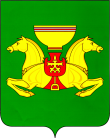 Об итогах реализации Муниципальной программы «Развитие туризма в Аскизском районе на 2017 – 2020 годы» за 2020 годРассмотрев представленную информацию об итогах реализации Муниципальной программы «Развитие туризма в Аскизском районе на 2017 – 2020 годы»за 2020 год, руководствуясь ст.ст. 35, 40 Устава муниципального образования Аскизский район, Администрация Аскизского района Республики Хакасия постановляет:1. Утвердить отчет по реализации Муниципальной  программы «Развитие туризма в Аскизском районе на 2017 – 2020 годы» за 2020 год согласно приложению к настоящему постановлению.2. Разместить отчет по реализации Муниципальной  программы «Развитие туризма в Аскизском районе на 2017 – 2020 годы» за 2020 год на сайте Администрации Аскизского района в разделе «Муниципальные программы».Глава Администрации                                                                  А.В.ЧелтыгмашевПриложениек постановлению АдминистрацииАскизского района Республики Хакасияот 19.03.2021 № 200-п ОТЧЕТо реализации Муниципальной программы«Развитие туризма в  Аскизском районе на 2017 – 2020 годы» за 2020 год Наименования нормативных -правовых актов в сфере туризма, принятых органами местного самоуправления в 2020 году:- Постановление Администрации Аскизского района Республики Хакасия от  17.03.2020 г.№ 204-п «Об итогах реализации Муниципальной программы «Развитие туризма в Аскизском районе на 2017-2020 годы» за 2019 год»;- Постановление Администрации Аскизского района Республики Хакасия от  03.06.2020 г.№ 372-п «О внесении изменений в Муниципальную программу «Развитие туризма в Аскизском районе на 2017-2020 годы»;-Постановление Администрации Аскизского района Республики Хакасия от  31.07.2020г.№ 487-п «О внесении изменений в Муниципальную программу «Развитие туризма в Аскизском районе на 2017-2020 годы»;- Постановление Администрации Аскизского района Республики Хакасия от 13.11.2020г. № 864-п «Об утверждении Муниципальной программы «Развитие туризма в Аскизском районе»;- Постановление Администрации Аскизского района Республики Хакасия от  29.12.2020 г.№ 1024-п «О внесении изменений в Муниципальную программу «Развитие туризма в Аскизском районе на 2017-2020 годы».Цель Муниципальной программы «Развитие туризма в  Аскизском районе на 2017 – 2020 годы»: создание сферы сервиса и развитие туризма, как  одного из направлений развития экономики и повышения конкурентоспособности в Аскизском районе.Задачи Муниципальной программы:1.Продвижение имиджа Аскизского района, как территории, благоприятной для развития туризма.2.Совершенствование инфраструктуры туризма.3.Повышение качества туристских услуг и сохранение культурно-исторического потенциала.4.Развитие приоритетных направлений туризма в Аскизском районе.Программные мероприятия Муниципальной программы за 2020г.Непрограммные мероприятия, направленные на развитие сферы туризма, проведенные в отчетном периодеОбъем финансирования на программные мероприятия за 2020 год(в сравнении с 2019 годом)Показатели развития туризма на территории Аскизского района за 2020 год (в сравнении  с 2019 годом):Отчет по оценке эффективности реализацииМуниципальной программы«Развитие туризма в Аскизском районе на 2017-2020 годы» по итогам 2020 годаПоказатель 1. Количество российских туристов и экскурсантов, принимаемых МО Аскизский район в 2020 году, плановое значение 70 000 человек, фактическое значение 58189 человек.Показатель 2.Количество иностранных туристов и экскурсантов, принимаемых МО Аскизский район в 2020 году, плановое значение 500 человек, фактическое значение 20 человек.Оценка достижения планового значения целевого индикатора 1 и целевого индикатора 2:1) О =2) О =Уровень достигнутых значений целевых индикаторов по программе:Уо =  = 0,4Коэффициент  Финансового обеспечения программы(план на 2020 – 50,4; факт – 50,3):Иб =  = 0,9Оценка  эффективности реализации программы:Эп =  = 0,4Оценка эффективности реализации программы низкая, обусловлено это тем, что туристский поток за 2020 составил 58189 человек,  в сравнении с 2019 г. (85240 человек) посещаемость меньше на 27051 человек, в связи с распространением новой коронавирусной инфекции.Согласно постановлению Администрации Аскизского района Республики Хакасия от 16.11.2020 № 884-п «О внесении дополнений в Порядок разработки, утверждения, реализации и проведения оценки эффективности реализации Муниципальных программ», показатели оценки эффективности, установленные в отношении Муниципальных программ на 2020 год не признаются невыполненными в случае недостижения показателей.РОССИЙСКАЯ  ФЕДЕРАЦИЯАДМИНИСТРАЦИЯАСКИЗСКОГО  РАЙОНА РЕСПУБЛИКИ  ХАКАСИЯРОССИЙСКАЯ  ФЕДЕРАЦИЯАДМИНИСТРАЦИЯАСКИЗСКОГО  РАЙОНА РЕСПУБЛИКИ  ХАКАСИЯРОССИЯ  ФЕДЕРАЦИЯЗЫХАКАС  РЕСПУБЛИКАЗЫНЫНАСХЫС  АЙМАFЫНЫНУСТАF-ПАСТААРОССИЯ  ФЕДЕРАЦИЯЗЫХАКАС  РЕСПУБЛИКАЗЫНЫНАСХЫС  АЙМАFЫНЫНУСТАF-ПАСТААПОСТАНОВЛЕНИЕПОСТАНОВЛЕНИЕПОСТАНОВЛЕНИЕот  19.03.2021с.Аскизс.Аскизс.Аскиз            №  200-п№ п/пНаименование мероприятияОбъем финансирования из муниципального бюджета (план/факт)Объем финансирования из муниципального бюджета (план/факт)Объем финансирования из муниципального бюджета (план/факт)Объем финансирования из муниципального бюджета (план/факт)Объем финансирования из муниципального бюджета (план/факт)Объем финансирования из муниципального бюджета (план/факт)Результат№ п/пНаименование мероприятия20172017201820192020ВсегоРезультат123345678Задача 1.«Продвижение имиджа Аскизского района, как территории, благоприятной для развития туризма».Задача 1.«Продвижение имиджа Аскизского района, как территории, благоприятной для развития туризма».Задача 1.«Продвижение имиджа Аскизского района, как территории, благоприятной для развития туризма».Задача 1.«Продвижение имиджа Аскизского района, как территории, благоприятной для развития туризма».Задача 1.«Продвижение имиджа Аскизского района, как территории, благоприятной для развития туризма».Задача 1.«Продвижение имиджа Аскизского района, как территории, благоприятной для развития туризма».Задача 1.«Продвижение имиджа Аскизского района, как территории, благоприятной для развития туризма».Задача 1.«Продвижение имиджа Аскизского района, как территории, благоприятной для развития туризма».Задача 1.«Продвижение имиджа Аскизского района, как территории, благоприятной для развития туризма».1.5.Разработка дизайна и печать рекламных материалов (баннеров, буклетов)25,0/0,020,0/15,020,0/15,00,0/0,01,7/1,646,7/16,62020г.Разработка  и печать иной версии баннера Туристско-гастрономической карты Аскизского района. Дизайн макета разработан ТИЦ Хакасии. Размещение баннера на информационном щите г.Уйтак 10.09.2020г.Задача 2.«Совершенствование инфраструктуры туризма».Задача 2.«Совершенствование инфраструктуры туризма».Задача 2.«Совершенствование инфраструктуры туризма».Задача 2.«Совершенствование инфраструктуры туризма».Задача 2.«Совершенствование инфраструктуры туризма».Задача 2.«Совершенствование инфраструктуры туризма».Задача 2.«Совершенствование инфраструктуры туризма».Задача 2.«Совершенствование инфраструктуры туризма».Задача 2.«Совершенствование инфраструктуры туризма».2.2.Установка информационных щитов с описанием туристских объектов, а также указателей0,0/0,00,0/0,00,0/0,020,0/14,920,0/20,040,0/34,92020г. изготовлен и установлен информационный стенд на месте отдыха «Уйтак». Оплата по договору составила 20 000 (двадцать тысяч) рублей 00 копеек.5 августа 2020г. стенд установленЗадача 4.«Развитие приоритетных направлений туризма в Аскизском районе»Задача 4.«Развитие приоритетных направлений туризма в Аскизском районе»Задача 4.«Развитие приоритетных направлений туризма в Аскизском районе»Задача 4.«Развитие приоритетных направлений туризма в Аскизском районе»Задача 4.«Развитие приоритетных направлений туризма в Аскизском районе»Задача 4.«Развитие приоритетных направлений туризма в Аскизском районе»Задача 4.«Развитие приоритетных направлений туризма в Аскизском районе»Задача 4.«Развитие приоритетных направлений туризма в Аскизском районе»Задача 4.«Развитие приоритетных направлений туризма в Аскизском районе»4.1.Содействие развитию образовательного туризма8,0/8,020,0/20,020,0/20,020,0/20,028,7/28,776,7/76,7В 2020 году для школьных музеев были приобретены книги краеведческого направления.Итого (план/факт):50,4/50,3№ п/пМероприятиеДаты проведенияРезультаты1.Участие в работе совещания по вопросам выявления и предотвращения загрязнения экосистемы озера Баланкуль21 октября 2020Совещание по вопросу несанкционированных свалок на территории озера Баланкуль было проведено в связи с неоднократными обращениями граждан, обращением ИП Ошаровой О.В., осуществляющей деятельность по размещению на турбазе «Оленье озеро». В Министерство природных ресурсов и экологии Республики Хакасия было направлено Письмо от  30.10.2020г. № 1572-АЧ  «О загрязнении окружающей среды на территории озера Баланкуль»В 2021г.в  МП «Развитие туризма в Аскизском районе» предусмотреть денежные средства на информационные стенды и экологические баннеры.2.Субъектам туриндустрии Аскизского района была доведена информацияянварь-декабрь-  12.02.2020г. Участие в международных туристических выставках в г. Красноярск «Енисей» и в г. Москва «Интурмаркет»;- 29.04.2020г. О мерах поддержки в сфере туризма по Постановлению Правительства Российской Федерации от 03.04.2020г. № 434 «Об утверждении перечня отраслей российской экономики, в наибольшей степени пострадавших в условиях ухудшения ситуации в результате распространения новой коронавирусной инфекции»;- 15.05.2020г. Рекомендации по организации работы предприятий общественного питания с учетом эпидемиологической ситуации;- 03.07.2020г. Паспорт готовности коллективных средств размещения на основе методических рекомендаций Роспотребнадзора;- Конкурс на предоставление грантов в форме субсидий из республиканского бюджета Республики Хакасия в целях поддержки проектов, направленных на развитие внутреннего и въездного туризма в Республике Хакасия;- Информационный семинар "Классификация объектов туристской индустрии", который состоится 22 сентября в 10.00 по адресу: г. Абакан, ул. Дружбы Народов, 2А, 2 этаж, конференц-зал Фонда Развития Республики Хакасия;- 29.09.2020г. Конкурс Федерального агентства по туризму на грантовую поддержку проектов по развитию внутреннего и въездного туризма;- 26.10.2020г. Информирование бизнеса о возможности льготного кредитования в НО "ГФ-МКК" (от 21.10.2020 ИВ-2744 Письмо Правительства Республики Хакасия Российской Федерации);- в период с августа  по ноябрь 2020 года ИП АбдурасуловуМахаматуНематовичу была оказана поддержка в части формирования и наполнения пакета документов для участия в республиканском конкурсе грантов государственной программы «Культура Хакасии»;- 2-й Конкурс на предоставление грантов в форме субсидий из республиканского бюджета Республики Хакасия в целях поддержки проектов, направленных на развитие внутреннего и въездного туризма в Республике Хакасия.3.Размещение интерактивной карты Туристско-гастрономической карты Аскизского района на новом официальном сайте Администрации Аскизского района askiz.orgноябрь Ссылка на интерактивную карту Туристско-гастрономической карты Аскизского района https://askiz.org/administraciya/turizm/interaktivnaya-karta/.4.Размещение Постановлений Администрации Аскизского района Республики Хакасия по внесению изменений в Муниципальную программу «Развитие туризма в Аскизском районе на 2017-2020 годы», по утверждению Муниципальной программы «Развитие туризма в Аскизском районе» от 13.11.2020г. № 864-пянварь-декабрьСсылка на Постановления Администрации Аскизского района Республики Хакасия https://askiz.org/administraciya/munitsipalnye-programmy/razvitie-turizma-v-askizskom-rayone/.5.Еженедельное размещение информации ТИЦ Хакасии на официальном сайте Администрации Аскизского района Республики Хакасия во вкладке «Новости туризма»январь-декабрьСсылка на сайт https://askiz.org/administraciya/turizm/novosti-turizma/.На сайте имеется ссылка на предыдущую версию официального сайта Администрации Аскизского района Республики Хакасия.№Наименование мероприятий и их финансированиеОбъем финансирования по программе тыс. руб.Объем финансирования по программе тыс. руб.Объем финансирования по программе тыс. руб.Объем финансирования по программе тыс. руб.№Наименование мероприятий и их финансированиеПлан на 2019 годФакт на 2019 годПлан на2020 годФакт на 2020 годЗадача 1. «Продвижение имиджа Аскизского района, как территории, благоприятной для развития туризма».Задача 1. «Продвижение имиджа Аскизского района, как территории, благоприятной для развития туризма».Задача 1. «Продвижение имиджа Аскизского района, как территории, благоприятной для развития туризма».Задача 1. «Продвижение имиджа Аскизского района, как территории, благоприятной для развития туризма».Задача 1. «Продвижение имиджа Аскизского района, как территории, благоприятной для развития туризма».Задача 1. «Продвижение имиджа Аскизского района, как территории, благоприятной для развития туризма».1.Создание интерактивной карты туристско-гастрономической карты Аскизского района5,35,30,00,02.Разработка дизайна  и печать рекламных материалов0,00,01,71,6Задача 2. «Совершенствование инфраструктуры туризма».Задача 2. «Совершенствование инфраструктуры туризма».Задача 2. «Совершенствование инфраструктуры туризма».Задача 2. «Совершенствование инфраструктуры туризма».Задача 2. «Совершенствование инфраструктуры туризма».Задача 2. «Совершенствование инфраструктуры туризма».3.Проведение районного конкурса в сферетуризма, гостеприимства и развлечений «Гостеприимный Аскиз-2019»56,556,50,00,04.Изготовление и установка знака туристской навигации – указателя к Литературному музею им.М.Е.Кильчичакова20,014,920,0      20,0Задача 3. «Повышение качества туристских услуг и сохранение культурно-исторического потенциала»Задача 3. «Повышение качества туристских услуг и сохранение культурно-исторического потенциала»Задача 3. «Повышение качества туристских услуг и сохранение культурно-исторического потенциала»Задача 3. «Повышение качества туристских услуг и сохранение культурно-исторического потенциала»Задача 3. «Повышение качества туристских услуг и сохранение культурно-исторического потенциала»Задача 3. «Повышение качества туристских услуг и сохранение культурно-исторического потенциала»5.Проведение экологического десанта памятников природы и туристских стоянок3,53,50,00,0Задача 4. «Развитие приоритетных направлений туризма в Аскизском районе»Задача 4. «Развитие приоритетных направлений туризма в Аскизском районе»Задача 4. «Развитие приоритетных направлений туризма в Аскизском районе»Задача 4. «Развитие приоритетных направлений туризма в Аскизском районе»Задача 4. «Развитие приоритетных направлений туризма в Аскизском районе»Задача 4. «Развитие приоритетных направлений туризма в Аскизском районе»6.Содействие развитию активных видов туризма7,07,00,00,07.Содействие развитию образовательного туризма     20,020,028,728,78.Развитие туристического бренда «Аскиз-сердце Хакасии»18,018,00,00,0Всего:130,30125,250,450,3Количество мероприятийПланФактПланФакт7733№ Наименование показателя201920201.Количество субъектов, оказывающих услуги в сфере туризма, ед.13132.Количество коллективных средств размещения, ед.993.Количество номеров в кср, ед.1371574.Количество койко-мест в кср, ед.3773815.Число ночевок, тыс.22823,5168686.Средняя численность работников, чел.52507.Количество размещенных туристов462336518.Количество обслуженных посетителей80617 (615 ин.гр)54538 (20 ин.гр.)9.Выручка по представленным услугам, тыс.руб.11 720,524 352,3